Helping Hands Free Medical Clinic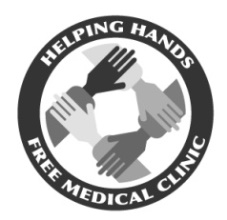 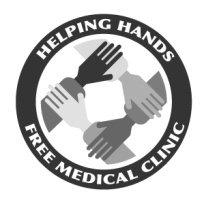 230 South Main Street                                 1328 North Main StreetMullins, South Carolina 29574                      Marion, South Carolina 29571Phone (843) 464 – 8750                                 Phone (843) 423 – 5212Fax (843) 464 – 0938                                      Fax (843) 423 – 5593Hours: Mon – Thurs, 9am – 4pm	             Hours: Thurs & Fri, 9am – 12pmLunch: 12pm – 1pm					  QUALIFICATIONS TO BE A PATIENTResident of Marion County or surrounding communitiesNo health insurance (Medicare, Medicaid, private insurance, etc.)Between the ages of 18 – 64Household income must not be above Federal Poverty Guidelines  ELIGIBILITY FORM(FOR NEW PATIENTS AND PATIENTS WHO HAVE NOT BEEN SCREENED FOR ELIGIBILITY IN ONE YEAR)(OFFICE PERSONNEL ONLY) EXPIRES ON 			Full Name 										         Date 			Current Address   							Primary Phone 														Secondary Phone 				ITEMS TO BRING CHECK LIST# of Persons in  HouseholdTotal Household Income    (200% Annual)1$23,3402$31,4603$39,5804$47,7005$55,820Current South Carolina picture IDSocial Security cardCurrent Medicaid denial letter or 3300 form (dated within one year)Medicaid Office located at: 137 Airport Court, Suite J, Mullins, SC (Mon – Fri, 8:30am – 5:00pm)Any household bills in your name(ie. light, water, phone, cable, mortgage, medical bills, etc.)If no bills: provide a monthly sample of mail with name and current addressProof of household income(ie. W2, 1040 tax form, or most recent check stubs)If no income: signed statement from person providing room and board, food, etc.               Food stamp print-out					                                                             N/A               Social Security or Disability Award Letter (with current year)                                                                           N/A               Child support or alimony (received or provided)		                                                                              N/A               Worker’s compensation print-out				                                                            N/A               Unemployment payment history print-out			                                                            N/A